دانشگاه آزاد اسلامی واحد نی ریز– حوزه معاونت پژوهش و فن آوری راهنمای تکمیل فرم های پروپوزالدانشجویان محترم کارشناسی ارشد، خواهشمند است این راهنما را با دقت بخوانید و فرمها را تکمیل  نمایید.                                                      فرم اطلاعات پایان نامه های کارشناسی ارشد / دکترای حرفه ای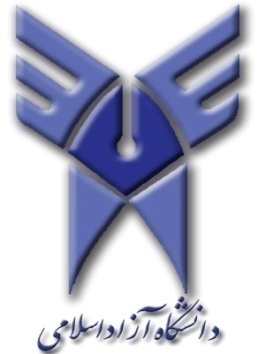 2 . بيان مسئله :                                                            (تشريح ابعاد، حدود مسأله، معرفي دقيق مسأله، بيان جنبه هاي مجهول و مبهم و متغيرهاي مربوط به پرسش هاي تحقيق، منظورِ تحقيق ) 3. سوابق مربوط :                                                        (بيان مختصر سابقهْ تحقيقات انجام شده دربارهْ موضوع و نتايج به دست آمده در داخل و خارج ازكشور، نظریه هاي علمي موجود دربارهْ موضوع تحقيق)4. فرضيه ها :                                                                       ( هر فرضيه به صورت يك جملهْ خبري نوشته شود.)5. اهداف تحقیق :             (شامل اهداف علمی، کاربردی، و ضرورت های خاص انجام تحقیق)1) اهداف علمی:2) اهداف کاربردی:3) ضرورت های خاص انجام تحقیق:  6. در صورت داشتن هدف كاربردي بيان نام بهره وران (اعم از مؤسسات آموزشي و اجرايي و غيره) :    7. جنبهْ نوآوري و جديد بودن در تحقيق چيست؟ (اين قسمت توسط استاد راهنما تكميل شود.)                8. روش انجام تحقیق:    الف) نوع روش تحقیق: ب) روش گردآوری اطلاعات (میدانی، کتابخانه ای و غیره):پ) ابزار گردآوری اطلاعات (پرسشنامه، مصاحبه، مشاهده، آزمون، فیش، جدول، نمونه برداری، تجهیزات آزمایشگاهی و بانک های اطلاعاتی و غیره):ت) روش تجزیه و تحلیل اطلاعات:9. جدول زمانبندی مراحل انجام دادن تحقیق از زمان تصویب تا دفاع نهایی :  این قسمت حتما باید تکمیل گردد10 . فهرست منابع و ماخذ (فارسی و غیر فارسی)جدول هزینه کرد " 11" با هماهنگی استاد راهنما و مدیر گروه تکمیل گردد "حتما به صورت تایپ شده و در یک صفحه باشد"11. هزينه هاي تحقيق پايان نامه: الف : منابع تاْمين بودجه پايان نامه و ميزان هر يك (ريالي، ارزي ، تجهيزاتي و غيره )	ب : هزينه هاي پايان نامهب1: هزينه هاي پرسنلي ( براي مواردي كه در حوزهْ تخصص و مهارت و رشتهْ دانشجو قرار ندارد )ب2:  هزينه هاي مواد و وسايل (وسايلي كه صرفاً از محل اعتبار طرح تحقيق بايد خريداري شوند.)ب3:  هزينه هاي متفرقه        جمع کل هزینه هابه صورت تایپ شده و در یک صفحه باشد12. تأییدات پایان نامه " مرحله اول "الف- تایید استاد راهنما :                                                                             نام و نام خانوادگی استاد راهنما:   .........................................................................................         تاریخ :   /    /    13                   امضاء_______________________________________________________________________________________"مرحله دوم"ب : نظریه کمیته تخصصی گروه  آموزشی:   دانشجوی محترم، قسمتهای ذیل توسط اعضاء کمیته تخصصی گروه و اعضاء شورای پژوهشی واحد تکمیل میگردد.1. ارتباط داشتن موضوع تحقیق با رشته تحصیلی دانشجو:      ارتباط دارد                     ارتباط فرعی دارد                    ارتباط ندارد                                   2. جدید بودن موضوع:               بلی                                   خیر                 3. اهداف بنیادی و کاربردی:        قابل دسترسی است                 قابل دسترسی نیست        مطلوب نیست4. تعریف مساله:                      رسا است                             رسا نیست  5. فرضیات:                           درست تدوین شده است           درست تدوین نشده وناقص است 6. روش تحقیق دانشجو:             مناسب است                         مناسب نیست 7. محتوا و چارچوب طرح:         از انسجام بر خوردار است        از انسجام بر خوردار نیست موضوع پایان نامه خانم/آقای : ............................................................................................................................................................... دانشجوی مقطع کارشناسی ارشد رشته : .............................................................................تحت عنوان: ......................................................................................................................................................................................................................................در جلسه مورخ     /    /    کمیته تخصصی گروه مطرح شد و با تعداد ................ رای از  ................. رای مورد تصویب اعضا قرار گرفت     /     قرار نگرفت   .                                                نام و نام خانوادگی مدیر گروه  :                                    تاریخ :     /     /                             امضاء _______________________________________________________________________________________"مرحله سوم" پس از انجام و تکمیل مراحل فوق باید پروپزال تحویل مسئول امور پایان نامه گردد جهت طرح در شورای پژوهشی.پ : نظريه شوراي پژوهشي دانشگاه : موضوع پايان نامهْ خانم / آقاي ........................................ دانشجوي مقطع ....................... رشتهْ ........................... كه به تصويب كميتهْ تخصصي مربوطه رسيده بود، در جلسهْ مورخ    /    /     شوراي پژوهشي دانشگاه مطرح شد و پس از بحث و تبادل نظر با تعداد ....... رأی از 5 رأی مورد تصويب قرار گرفت/ قرار نگرفت.فرمها را به صورت تایپ شده تحویل دهید. به منظور جلوگیری از بهم ریختگی ترکیب جداول و خطوط بایستی فونت B BADR را بر روی کامپیوتر خود نصب کرده باشید.در صورتی که در تنظیم و تهیه پروپوزال با مشکل مواجه شدید، با آدرسttiauneyriz@gmail.com  مکاتبه نموده و یا با قسمت پژوهش واحد تماس بگیرید.ثبت مشخصاتی مثل شماره دانشجویی، سال و ترم اخذ پایان نامه و تعداد واحد پایان نامه و ...، بایستی با دقت انجام گردد. مسئولیت اطلاعات نادرست در مراحل بعدی مخصوصاً مرحله اخذ کد پرورپزال در سامانه بر عهده دانشجو می باشد.استفاده از فرم پروپوزال دانشگاه های دیگر قابل قبول نمی باشد.در صورتی که اساتید راهنما و مشاور، مدعو میباشند، لازم است سوابق تحصیلی، آموزشی و پژوهشی کامل ایشان شامل فهرست پایان نامه های کارشناسی ارشد و رساله های دکتری دفاع شده و یا در حال انجام که راهنمایی و یا مشاوره آنها را بر عهده داشته اند، به همراه مدارک مربوطه و همچنین آخرین حکم کارگزینی (حکم هیأت علمی) ضمیمه گردد.اساتید راهنما و مشاور موظف هستند قبل از پذیرش طرح تحقیق (پروپوزال)، به سقف ظرفیت پذیرش خود توجه نموده و در صورت تکمیل بودن ظرفیت، از پذیرش پروپزال جدید خودداری نمایند و مدیر گروه تخصصی موظف به بررسی این موضوع می باشد. بدیهی است در صورت عدم رعایت موازین مربوطه، مسئولیت تأخیر در ارائه طرح تحقیق و عواقب آن، متوجه مدیر گروه تخصصی خواهد بود.تاریخ دفاع از پایان نامه حداقل 6 ماه پس از تصویب طرح تحقیق (پروپوزال)، در شورای پژوهشی واحد می باشد.پس از تهیه فرم پروپزال با همکاری استاد راهنما و مدیر گروه مربوطه و تأیید آن توسط گروه تخصصی، پایان نامه خود را در سایت ایران داک به آدرس اینترنتی http://www.irandoc.ac.ir ثبت نمایید.فرم های تعهدنامه دانشجو و اساتید راهنما و مشاور در قبال نتایج حاصل از پایان نامه (فرم های 1-3 و 1-4) که در پایان همین بخش قرار دارد را تکمیل نموده و همراه با فرم پروپزال و رسید ثبت پایان نامه در سایت ایران داک، به حوزه معاونت پژوهشی تحویل دهید (در این مرحله لازم است فایلword  وpdf  از ویرایش نهایی پروپزال خود را نیز به آدرس ttiauneyriz@gmail.com ارسال نمایید).پس از انجام مراحل فوق، تصویب پروپزال در شورای پژوهشی واحد و نیز اخذ کد در سامانه پایان نامه های دانشگاه آزاد اسلامی آغاز می‌گردد.نکات ضروری آیین نامه آموزشی تحصیلات تکمیلی و راهنمای جامع کلیه مراحل مربوط به پایان نامه ها را در قسمت :«فرم ها و آیین نامه ها / تحصیلات تکمیلی / دانشجویان / آیین نامه ها» مطالعه نمایید.تمامی اطلاعات باید به صورت تایپ شده باشداین قسمت توسط حوزه پژوهش تکمیل می‌گرددتاریخ تصویب در گروه تخصصیتاریخ تصویب شورای پژوهشیکد پایان نامهتاریخ اخذ کد در سامانهنام واحد دانشگاهی : نی ریزعنوان پایان نامه کارشناسی ارشد  : عنوان پایان نامه کارشناسی ارشد  : عنوان پایان نامه کارشناسی ارشد  : مشخصات دانشجو:نام و نام خانوادگی:                           شماره دانشجويي :                             رشته تحصيلي :                             گرايش :گروه تحصیلی :                           پزشکی     علوم انسانی      علوم پایه       فنی و مهندسی       کشاورزی        مقطع:                                       دانشكده :                 تاریخ شروع به تحصیل :      /   /   13                نیمسال ورود : سال اخذ پایان نامه :                     نیمسال اخذ پایان نامه:   اول   دوم                                             تعداد واحد پایان نامه: 6 واحد نشاني پستي محل سکونت :                                                                                                      ایمیل:تلفن همراه :                                   تلفن منزل :                                             تلفن همراه دیگر جهت تماس ضروری :     امضا دانشجوتاریخمشخصات آموزشی دانشجوی نامبرده، توسط مدیر آموزش واحد آقای/خانم  علی بخش تأیید گردید.                           تاریخ                              امضاء مدیر آموزشمشخصات دانشجو:نام و نام خانوادگی:                           شماره دانشجويي :                             رشته تحصيلي :                             گرايش :گروه تحصیلی :                           پزشکی     علوم انسانی      علوم پایه       فنی و مهندسی       کشاورزی        مقطع:                                       دانشكده :                 تاریخ شروع به تحصیل :      /   /   13                نیمسال ورود : سال اخذ پایان نامه :                     نیمسال اخذ پایان نامه:   اول   دوم                                             تعداد واحد پایان نامه: 6 واحد نشاني پستي محل سکونت :                                                                                                      ایمیل:تلفن همراه :                                   تلفن منزل :                                             تلفن همراه دیگر جهت تماس ضروری :     امضا دانشجوتاریخمشخصات آموزشی دانشجوی نامبرده، توسط مدیر آموزش واحد آقای/خانم  علی بخش تأیید گردید.                           تاریخ                              امضاء مدیر آموزشمشخصات دانشجو:نام و نام خانوادگی:                           شماره دانشجويي :                             رشته تحصيلي :                             گرايش :گروه تحصیلی :                           پزشکی     علوم انسانی      علوم پایه       فنی و مهندسی       کشاورزی        مقطع:                                       دانشكده :                 تاریخ شروع به تحصیل :      /   /   13                نیمسال ورود : سال اخذ پایان نامه :                     نیمسال اخذ پایان نامه:   اول   دوم                                             تعداد واحد پایان نامه: 6 واحد نشاني پستي محل سکونت :                                                                                                      ایمیل:تلفن همراه :                                   تلفن منزل :                                             تلفن همراه دیگر جهت تماس ضروری :     امضا دانشجوتاریخمشخصات آموزشی دانشجوی نامبرده، توسط مدیر آموزش واحد آقای/خانم  علی بخش تأیید گردید.                           تاریخ                              امضاء مدیر آموزش مشخصات استاد راهنما:نام و نام خانوادگی استاد راهنما:                                    مرتبه علمی :               کد شناسایی استاد راهنما :رشته تحصیلی :                                                        تخصص اصلي :                       تخصص جنبي :نحوهْ همكاري: تمام وقت  نيمه وقت  مدعو           ایمیل:                                         تلفن همراه:آخرين مدرك تحصيلي:                                              سنوات تدريس (كارشناسي ارشد/دكتری) :تعداد پایان نامه های ارشد در دست راهنمایی:                  تعداد پایان نامه های دکتری در دست راهنمایی: نشاني:                                                               اینجانب                                         متعهد میشوم که در حال حاضر ظرفیت خالی جهت برعهده گرفتن راهنمایی پایان نامه مورد نظر را دارم.                     امضاء  استاد راهنما: مشخصات استاد راهنما:نام و نام خانوادگی استاد راهنما:                                    مرتبه علمی :               کد شناسایی استاد راهنما :رشته تحصیلی :                                                        تخصص اصلي :                       تخصص جنبي :نحوهْ همكاري: تمام وقت  نيمه وقت  مدعو           ایمیل:                                         تلفن همراه:آخرين مدرك تحصيلي:                                              سنوات تدريس (كارشناسي ارشد/دكتری) :تعداد پایان نامه های ارشد در دست راهنمایی:                  تعداد پایان نامه های دکتری در دست راهنمایی: نشاني:                                                               اینجانب                                         متعهد میشوم که در حال حاضر ظرفیت خالی جهت برعهده گرفتن راهنمایی پایان نامه مورد نظر را دارم.                     امضاء  استاد راهنما: مشخصات استاد راهنما:نام و نام خانوادگی استاد راهنما:                                    مرتبه علمی :               کد شناسایی استاد راهنما :رشته تحصیلی :                                                        تخصص اصلي :                       تخصص جنبي :نحوهْ همكاري: تمام وقت  نيمه وقت  مدعو           ایمیل:                                         تلفن همراه:آخرين مدرك تحصيلي:                                              سنوات تدريس (كارشناسي ارشد/دكتری) :تعداد پایان نامه های ارشد در دست راهنمایی:                  تعداد پایان نامه های دکتری در دست راهنمایی: نشاني:                                                               اینجانب                                         متعهد میشوم که در حال حاضر ظرفیت خالی جهت برعهده گرفتن راهنمایی پایان نامه مورد نظر را دارم.                     امضاء  استاد راهنما:امضاء مدیر گروه مربوطهامضاء معاونت پژوهشی واحدتاریخ تصویباز تاریختا تاریخمطالعه کتابخانه ایجمع آوری اطلاعاتتجزیه و تحلیل داده هانتیجه گیری و نگارش پایان نامهتاریخ دفاع نهاییطول مدت اجرای تحقیق :رديفنام موْسسهبودجهْ رياليبودجهْ ارزيتجهيزات و تسهيلاتجمعجمعنوع مسئوليتتعداد افرادكل ساعات كار براي طرححق الزحمه در ساعتجمعجمع هزينه هاي تخميني به ريالجمع هزينه هاي تخميني به ريالجمع هزينه هاي تخميني به ريالجمع هزينه هاي تخميني به ريالجمع هزينه هاي تخميني به ريالنام ماده يا    وسيلهمقدار موردنيازمصرفي  غير مصرفيساخت داخليا خارجشركتسازندهقيمت واحدقيمت واحدقيمت كلقيمت كلنام ماده يا    وسيلهمقدار موردنيازمصرفي  غير مصرفيساخت داخليا خارجشركتسازندهرياليارزيرياليارزي*جمع هزينه هاي مواد و وسايل به ريالجمع هزينه هاي مواد و وسايل به ريالجمع هزينه هاي مواد و وسايل به ريالجمع هزينه هاي مواد و وسايل به ريالجمع هزينه هاي مواد و وسايل به ريالجمع هزينه هاي مواد و وسايل به ريالجمع هزينه هاي مواد و وسايل به ريالرديفشرح هزينه هارياليارزيعادل ريالي بودجهْ ارزيكل هزينه به ريال1هزينهْ تايپ، تکثیر و صحافی2هزينهْ عكس و اسلايد3هزينهْ طراحي، خطاطي، نقاشي، كارتوگرافي4هزينه هاي ديگرجمعرديفنوع هزينهرياليارزيهزينهْ كل به ريال1پرسنلی2مواد و وسائل3مسافرت4متفرقهجمــــع كـــلجمــــع كـــلردیفنام و نام خانوادگیسمت و تخصصنوع رایامضا1مدیر گروه آموزشیموافق     مخالف2عضو شورای گروهموافق     مخالف3عضو شورای گروهموافق     مخالف4عضو شورای گروهموافق     مخالفردیفنام و نام خانوادگیسمت و تخصصنوع رایامضاامضا1دکتر فرج اله نگهداریرئیس شورای پژوهشی/آمارموافق     مخالف2دکتر بهبود خادمیعضو شورای پژوهشی/جامعه شناسیموافق     مخالف3دکتر علیرضا حسین بیگیعضو شورای پژوهشی/مدیریتموافق     مخالف4دکتر مهدی منعمیعضو شورای پژوهشی/برقموافق     مخالف5دکتر طاهره خصوصیعضو شورای پژوهشی/شیمیموافق     مخالفتأیید معاونت پژوهشی واحد :تاریخ و امضاءتأیید معاونت پژوهشی واحد :تاریخ و امضاءشمارهْ ثبت در امور پژوهشي واحد :شمارهْ ثبت در امور پژوهشي واحد :تاريخ ثبت :تاريخ ثبت :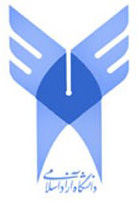 دانشگاه آزاد اسلامی واحد نی ریزبه نام خدافرم تعهدنامه دانشجو در قبال نتایج حاصل از پایان نامه کارشناسی ارشدعنوان پایان نامه :       کاملا تایپ گردددانشجو :                                              استاد راهنما :                                         استاد مشاور :نشانی محل کار و منزل دانشجو :شماره تلفن ثابت :شماره تلفن همراه :نشانی پست الکترونیکی :اینجانب ...................... دانشجوی کارشناسی ارشد رشته                    به شماره دانشجوییورودی سال               متعهد می شوم که :1- نتایج تحقیقاتی پایان نامه دست اول بوده و بر اساس اصول علمی تعیین شده توسط اینجانب تهیه شود و مربوط به فرد یا افراد دیگري نباشد و در صورت استفاده از مطالب، نتایج تحقیقات، نقل قول ها، جداول، نموارها، نقشه ها و منابع و ماخذ آن، دانشگاه مجاز خواهد بود مطابق مقررات با اینجانب برخورد نماید .لازم به ذکر است کلیه نتایج حاصل از پایان نامه اعم از مقاله، چکیده، نمودار، جداول و... متعلق به دانشگاه آزاد اسلامی واحد نی ریز است و حق ارائه نتایج تحقیقاتی خود را بدون ذکر نام دانشگاه و در نظر گرفتن حقوق دانشگاه ندارم.2- در راستاي حفظ حقوق مادي و معنوي دانشگاه ازاد اسلامی واحد نی ریز در صورتیکه از نتایج تحقیقاتم علاوه بر پایان نامه، کتاب، اختراع و اکتشاف و هرگونه تولیدات علمی حاصل شود، صرفا بنام دانشگاه ازاد اسلامی واحد نی ریز بوده و این موضوع صراحتاً در مکاتبات و تولیدات اینجانب درج و بر اساس ضوابط دانشگاه اقدام نمایم.3- در صورت استفاده از کمک هاي مالی و غیرمالی نهاد هاي دولتی و غیر دولتی از موضوع اینجانب، مراتب را کتباً به دانشگاه اطلاع دهم در غیر اینصورت دانشگاه مجاز به تغییر عنوان پایان نامه یا سایر اقدامات حقوقی می باشد.                                                      تاریخ                                 امضاء دانشجودانشگاه آزاد اسلامی واحد نی ریزبه نام خدافرم تعهدنامه دانشجو در قبال نتایج حاصل از پایان نامه کارشناسی ارشدعنوان پایان نامه :       کاملا تایپ گردددانشجو :                                              استاد راهنما :                                         استاد مشاور :نشانی محل کار و منزل دانشجو :شماره تلفن ثابت :شماره تلفن همراه :نشانی پست الکترونیکی :اینجانب ...................... دانشجوی کارشناسی ارشد رشته                    به شماره دانشجوییورودی سال               متعهد می شوم که :1- نتایج تحقیقاتی پایان نامه دست اول بوده و بر اساس اصول علمی تعیین شده توسط اینجانب تهیه شود و مربوط به فرد یا افراد دیگري نباشد و در صورت استفاده از مطالب، نتایج تحقیقات، نقل قول ها، جداول، نموارها، نقشه ها و منابع و ماخذ آن، دانشگاه مجاز خواهد بود مطابق مقررات با اینجانب برخورد نماید .لازم به ذکر است کلیه نتایج حاصل از پایان نامه اعم از مقاله، چکیده، نمودار، جداول و... متعلق به دانشگاه آزاد اسلامی واحد نی ریز است و حق ارائه نتایج تحقیقاتی خود را بدون ذکر نام دانشگاه و در نظر گرفتن حقوق دانشگاه ندارم.2- در راستاي حفظ حقوق مادي و معنوي دانشگاه ازاد اسلامی واحد نی ریز در صورتیکه از نتایج تحقیقاتم علاوه بر پایان نامه، کتاب، اختراع و اکتشاف و هرگونه تولیدات علمی حاصل شود، صرفا بنام دانشگاه ازاد اسلامی واحد نی ریز بوده و این موضوع صراحتاً در مکاتبات و تولیدات اینجانب درج و بر اساس ضوابط دانشگاه اقدام نمایم.3- در صورت استفاده از کمک هاي مالی و غیرمالی نهاد هاي دولتی و غیر دولتی از موضوع اینجانب، مراتب را کتباً به دانشگاه اطلاع دهم در غیر اینصورت دانشگاه مجاز به تغییر عنوان پایان نامه یا سایر اقدامات حقوقی می باشد.                                                      تاریخ                                 امضاء دانشجودانشگاه آزاد اسلامی واحد نی ریزبه نام خدافرم تعهدنامه دانشجو در قبال نتایج حاصل از پایان نامه کارشناسی ارشدعنوان پایان نامه :       کاملا تایپ گردددانشجو :                                              استاد راهنما :                                         استاد مشاور :نشانی محل کار و منزل دانشجو :شماره تلفن ثابت :شماره تلفن همراه :نشانی پست الکترونیکی :اینجانب ...................... دانشجوی کارشناسی ارشد رشته                    به شماره دانشجوییورودی سال               متعهد می شوم که :1- نتایج تحقیقاتی پایان نامه دست اول بوده و بر اساس اصول علمی تعیین شده توسط اینجانب تهیه شود و مربوط به فرد یا افراد دیگري نباشد و در صورت استفاده از مطالب، نتایج تحقیقات، نقل قول ها، جداول، نموارها، نقشه ها و منابع و ماخذ آن، دانشگاه مجاز خواهد بود مطابق مقررات با اینجانب برخورد نماید .لازم به ذکر است کلیه نتایج حاصل از پایان نامه اعم از مقاله، چکیده، نمودار، جداول و... متعلق به دانشگاه آزاد اسلامی واحد نی ریز است و حق ارائه نتایج تحقیقاتی خود را بدون ذکر نام دانشگاه و در نظر گرفتن حقوق دانشگاه ندارم.2- در راستاي حفظ حقوق مادي و معنوي دانشگاه ازاد اسلامی واحد نی ریز در صورتیکه از نتایج تحقیقاتم علاوه بر پایان نامه، کتاب، اختراع و اکتشاف و هرگونه تولیدات علمی حاصل شود، صرفا بنام دانشگاه ازاد اسلامی واحد نی ریز بوده و این موضوع صراحتاً در مکاتبات و تولیدات اینجانب درج و بر اساس ضوابط دانشگاه اقدام نمایم.3- در صورت استفاده از کمک هاي مالی و غیرمالی نهاد هاي دولتی و غیر دولتی از موضوع اینجانب، مراتب را کتباً به دانشگاه اطلاع دهم در غیر اینصورت دانشگاه مجاز به تغییر عنوان پایان نامه یا سایر اقدامات حقوقی می باشد.                                                      تاریخ                                 امضاء دانشجودانشگاه آزاد اسلامی واحد نی ریزبه نام خدافرم تعهدنامه دانشجو در قبال نتایج حاصل از پایان نامه کارشناسی ارشدعنوان پایان نامه :       کاملا تایپ گردددانشجو :                                              استاد راهنما :                                         استاد مشاور :نشانی محل کار و منزل دانشجو :شماره تلفن ثابت :شماره تلفن همراه :نشانی پست الکترونیکی :اینجانب ...................... دانشجوی کارشناسی ارشد رشته                    به شماره دانشجوییورودی سال               متعهد می شوم که :1- نتایج تحقیقاتی پایان نامه دست اول بوده و بر اساس اصول علمی تعیین شده توسط اینجانب تهیه شود و مربوط به فرد یا افراد دیگري نباشد و در صورت استفاده از مطالب، نتایج تحقیقات، نقل قول ها، جداول، نموارها، نقشه ها و منابع و ماخذ آن، دانشگاه مجاز خواهد بود مطابق مقررات با اینجانب برخورد نماید .لازم به ذکر است کلیه نتایج حاصل از پایان نامه اعم از مقاله، چکیده، نمودار، جداول و... متعلق به دانشگاه آزاد اسلامی واحد نی ریز است و حق ارائه نتایج تحقیقاتی خود را بدون ذکر نام دانشگاه و در نظر گرفتن حقوق دانشگاه ندارم.2- در راستاي حفظ حقوق مادي و معنوي دانشگاه ازاد اسلامی واحد نی ریز در صورتیکه از نتایج تحقیقاتم علاوه بر پایان نامه، کتاب، اختراع و اکتشاف و هرگونه تولیدات علمی حاصل شود، صرفا بنام دانشگاه ازاد اسلامی واحد نی ریز بوده و این موضوع صراحتاً در مکاتبات و تولیدات اینجانب درج و بر اساس ضوابط دانشگاه اقدام نمایم.3- در صورت استفاده از کمک هاي مالی و غیرمالی نهاد هاي دولتی و غیر دولتی از موضوع اینجانب، مراتب را کتباً به دانشگاه اطلاع دهم در غیر اینصورت دانشگاه مجاز به تغییر عنوان پایان نامه یا سایر اقدامات حقوقی می باشد.                                                      تاریخ                                 امضاء دانشجودانشگاه آزاد اسلامی واحد نی ریزبه نام خدافرم تعهدنامه دانشجو در قبال نتایج حاصل از پایان نامه کارشناسی ارشدعنوان پایان نامه :       کاملا تایپ گردددانشجو :                                              استاد راهنما :                                         استاد مشاور :نشانی محل کار و منزل دانشجو :شماره تلفن ثابت :شماره تلفن همراه :نشانی پست الکترونیکی :اینجانب ...................... دانشجوی کارشناسی ارشد رشته                    به شماره دانشجوییورودی سال               متعهد می شوم که :1- نتایج تحقیقاتی پایان نامه دست اول بوده و بر اساس اصول علمی تعیین شده توسط اینجانب تهیه شود و مربوط به فرد یا افراد دیگري نباشد و در صورت استفاده از مطالب، نتایج تحقیقات، نقل قول ها، جداول، نموارها، نقشه ها و منابع و ماخذ آن، دانشگاه مجاز خواهد بود مطابق مقررات با اینجانب برخورد نماید .لازم به ذکر است کلیه نتایج حاصل از پایان نامه اعم از مقاله، چکیده، نمودار، جداول و... متعلق به دانشگاه آزاد اسلامی واحد نی ریز است و حق ارائه نتایج تحقیقاتی خود را بدون ذکر نام دانشگاه و در نظر گرفتن حقوق دانشگاه ندارم.2- در راستاي حفظ حقوق مادي و معنوي دانشگاه ازاد اسلامی واحد نی ریز در صورتیکه از نتایج تحقیقاتم علاوه بر پایان نامه، کتاب، اختراع و اکتشاف و هرگونه تولیدات علمی حاصل شود، صرفا بنام دانشگاه ازاد اسلامی واحد نی ریز بوده و این موضوع صراحتاً در مکاتبات و تولیدات اینجانب درج و بر اساس ضوابط دانشگاه اقدام نمایم.3- در صورت استفاده از کمک هاي مالی و غیرمالی نهاد هاي دولتی و غیر دولتی از موضوع اینجانب، مراتب را کتباً به دانشگاه اطلاع دهم در غیر اینصورت دانشگاه مجاز به تغییر عنوان پایان نامه یا سایر اقدامات حقوقی می باشد.                                                      تاریخ                                 امضاء دانشجودانشگاه آزاد اسلامی واحد نی ریزبه نام خدافرم تعهدنامه دانشجو در قبال نتایج حاصل از پایان نامه کارشناسی ارشدعنوان پایان نامه :       کاملا تایپ گردددانشجو :                                              استاد راهنما :                                         استاد مشاور :نشانی محل کار و منزل دانشجو :شماره تلفن ثابت :شماره تلفن همراه :نشانی پست الکترونیکی :اینجانب ...................... دانشجوی کارشناسی ارشد رشته                    به شماره دانشجوییورودی سال               متعهد می شوم که :1- نتایج تحقیقاتی پایان نامه دست اول بوده و بر اساس اصول علمی تعیین شده توسط اینجانب تهیه شود و مربوط به فرد یا افراد دیگري نباشد و در صورت استفاده از مطالب، نتایج تحقیقات، نقل قول ها، جداول، نموارها، نقشه ها و منابع و ماخذ آن، دانشگاه مجاز خواهد بود مطابق مقررات با اینجانب برخورد نماید .لازم به ذکر است کلیه نتایج حاصل از پایان نامه اعم از مقاله، چکیده، نمودار، جداول و... متعلق به دانشگاه آزاد اسلامی واحد نی ریز است و حق ارائه نتایج تحقیقاتی خود را بدون ذکر نام دانشگاه و در نظر گرفتن حقوق دانشگاه ندارم.2- در راستاي حفظ حقوق مادي و معنوي دانشگاه ازاد اسلامی واحد نی ریز در صورتیکه از نتایج تحقیقاتم علاوه بر پایان نامه، کتاب، اختراع و اکتشاف و هرگونه تولیدات علمی حاصل شود، صرفا بنام دانشگاه ازاد اسلامی واحد نی ریز بوده و این موضوع صراحتاً در مکاتبات و تولیدات اینجانب درج و بر اساس ضوابط دانشگاه اقدام نمایم.3- در صورت استفاده از کمک هاي مالی و غیرمالی نهاد هاي دولتی و غیر دولتی از موضوع اینجانب، مراتب را کتباً به دانشگاه اطلاع دهم در غیر اینصورت دانشگاه مجاز به تغییر عنوان پایان نامه یا سایر اقدامات حقوقی می باشد.                                                      تاریخ                                 امضاء دانشجودانشگاه آزاد اسلامی واحد نی ریزبه نام خدافرم تعهدنامه اساتید راهنما و مشاور در قبال نتایج حاصل از پایان نامه کارشناسی ارشدعنوان پایان نامه :       کاملا تایپ گردددانشجو :                                              استاد راهنما :                                         استاد مشاور :شماره تلفن استاد راهنما :شماره تلفن استاد مشاور :نشانی پست الکترونیکی استاد راهنما :نشانی پست الکترونیکی استاد مشاور :اینجانب                                   استاد راهنمای دانشجو                                        به شماره دانشجوییمتعهد می شوم که نتایج تحقیقاتی پایان نامه ایشان دست اول بوده و بر اساس اصول علمی، تهیه شده و مربوط به فرد یا افراد دیگری نمی‌باشد در غیر این صورت، دانشگاه مجاز خواهد بود مطابق مقررات با اینجانب برخورد نماید. لازم به ذکر است کلیه نتایج حاصل از پایان نامه اعم از مقاله، چکیده، نمودار، جداول و... متعلق به دانشگاه آزاد اسلامی واحد نی ریز است و حق ارائه نتایج تحقیقاتی آنرا بدون ذکر نام دانشگاه و در نظرگرفتن حقوق مادی و معنوی آن ندارم، در غیر اینصورت دانشگاه مجاز خواهد بود مطابق مقررات با اینجانب برخورد نماید.امضاء استاد راهنماــــــــــــــــــــــــــــــــــــــــــــــــــــــــــــــــــــــــــــــــــــــــــــــــــــــــــــــــــــــــــــــــــاینجانب                                   استاد مشاور دانشجو                                        به شماره دانشجوییمتعهد می شوم که نتایج تحقیقاتی پایان نامه ایشان دست اول بوده و بر اساس اصول علمی، تهیه شده و مربوط به فرد یا افراد دیگری نمی‌باشد در غیر این صورت، دانشگاه مجاز خواهد بود مطابق مقررات با اینجانب برخورد نماید. لازم به ذکر است کلیه نتایج حاصل از پایان نامه اعم از مقاله، چکیده، نمودار، جداول و... متعلق به دانشگاه آزاد اسلامی واحد نی ریز است و حق ارائه نتایج تحقیقاتی آنرا بدون ذکر نام دانشگاه و در نظرگرفتن حقوق مادی و معنوی آن ندارم، در غیر اینصورت دانشگاه مجاز خواهد بود مطابق مقررات با اینجانب برخورد نماید.امضاء استاد مشاوردر صورت عدم تکمیل فرم های فوق به صورت کامل و تایپ شده و یا عدم  امضا مدیر گروه ، اعضای گروه آموزشی و یا استاد راهنما امکان ارایه به شورای پژوهش جهت تائید و ثبت پروپزال وجود ندارد لذا دقت لازم صورت پذیرد.1.دانشجو باید فرمها فوق را با کمک مدیر گروه رشته و در صورت مشخص شدن استاد راهنما توسط مدیر گروه ، از راهنمایی استاد راهنما جهت تکمیل فرم ها استفاده کند.2.دانشجویان محترم خواهشمند است جهت تسریع در روند کار پروپزال و انجام کارهای مربوطه جهت اخذ کد برای پایان نامه تمامی اطلاعات خواسته شده فوق را به صورت تایپ شده تکمیل نمایید.3.پس از تایپ کردن کامل فرمهای فوق یک نسخه از فرمها را به صورت pdf  و یک نسخه هم به صورت word   بر روی یک عدد  cd  رایت کرده و به همراه پروپزال تحویل نمایید.یک نسخه از تائیدیه ایرانداک نیز بر روی cd باشد 4.مسئولیت تکمیل اطلاعات فرمهای پروپزال بر عهده دانشجو می باشد لذا دقت کنید تمام اطلاعات به صورت صحیح وارد شده باشددانشگاه آزاد اسلامی واحد نی ریزبه نام خدافرم تعهدنامه اساتید راهنما و مشاور در قبال نتایج حاصل از پایان نامه کارشناسی ارشدعنوان پایان نامه :       کاملا تایپ گردددانشجو :                                              استاد راهنما :                                         استاد مشاور :شماره تلفن استاد راهنما :شماره تلفن استاد مشاور :نشانی پست الکترونیکی استاد راهنما :نشانی پست الکترونیکی استاد مشاور :اینجانب                                   استاد راهنمای دانشجو                                        به شماره دانشجوییمتعهد می شوم که نتایج تحقیقاتی پایان نامه ایشان دست اول بوده و بر اساس اصول علمی، تهیه شده و مربوط به فرد یا افراد دیگری نمی‌باشد در غیر این صورت، دانشگاه مجاز خواهد بود مطابق مقررات با اینجانب برخورد نماید. لازم به ذکر است کلیه نتایج حاصل از پایان نامه اعم از مقاله، چکیده، نمودار، جداول و... متعلق به دانشگاه آزاد اسلامی واحد نی ریز است و حق ارائه نتایج تحقیقاتی آنرا بدون ذکر نام دانشگاه و در نظرگرفتن حقوق مادی و معنوی آن ندارم، در غیر اینصورت دانشگاه مجاز خواهد بود مطابق مقررات با اینجانب برخورد نماید.امضاء استاد راهنماــــــــــــــــــــــــــــــــــــــــــــــــــــــــــــــــــــــــــــــــــــــــــــــــــــــــــــــــــــــــــــــــــاینجانب                                   استاد مشاور دانشجو                                        به شماره دانشجوییمتعهد می شوم که نتایج تحقیقاتی پایان نامه ایشان دست اول بوده و بر اساس اصول علمی، تهیه شده و مربوط به فرد یا افراد دیگری نمی‌باشد در غیر این صورت، دانشگاه مجاز خواهد بود مطابق مقررات با اینجانب برخورد نماید. لازم به ذکر است کلیه نتایج حاصل از پایان نامه اعم از مقاله، چکیده، نمودار، جداول و... متعلق به دانشگاه آزاد اسلامی واحد نی ریز است و حق ارائه نتایج تحقیقاتی آنرا بدون ذکر نام دانشگاه و در نظرگرفتن حقوق مادی و معنوی آن ندارم، در غیر اینصورت دانشگاه مجاز خواهد بود مطابق مقررات با اینجانب برخورد نماید.امضاء استاد مشاوردر صورت عدم تکمیل فرم های فوق به صورت کامل و تایپ شده و یا عدم  امضا مدیر گروه ، اعضای گروه آموزشی و یا استاد راهنما امکان ارایه به شورای پژوهش جهت تائید و ثبت پروپزال وجود ندارد لذا دقت لازم صورت پذیرد.1.دانشجو باید فرمها فوق را با کمک مدیر گروه رشته و در صورت مشخص شدن استاد راهنما توسط مدیر گروه ، از راهنمایی استاد راهنما جهت تکمیل فرم ها استفاده کند.2.دانشجویان محترم خواهشمند است جهت تسریع در روند کار پروپزال و انجام کارهای مربوطه جهت اخذ کد برای پایان نامه تمامی اطلاعات خواسته شده فوق را به صورت تایپ شده تکمیل نمایید.3.پس از تایپ کردن کامل فرمهای فوق یک نسخه از فرمها را به صورت pdf  و یک نسخه هم به صورت word   بر روی یک عدد  cd  رایت کرده و به همراه پروپزال تحویل نمایید.یک نسخه از تائیدیه ایرانداک نیز بر روی cd باشد 4.مسئولیت تکمیل اطلاعات فرمهای پروپزال بر عهده دانشجو می باشد لذا دقت کنید تمام اطلاعات به صورت صحیح وارد شده باشددانشگاه آزاد اسلامی واحد نی ریزبه نام خدافرم تعهدنامه اساتید راهنما و مشاور در قبال نتایج حاصل از پایان نامه کارشناسی ارشدعنوان پایان نامه :       کاملا تایپ گردددانشجو :                                              استاد راهنما :                                         استاد مشاور :شماره تلفن استاد راهنما :شماره تلفن استاد مشاور :نشانی پست الکترونیکی استاد راهنما :نشانی پست الکترونیکی استاد مشاور :اینجانب                                   استاد راهنمای دانشجو                                        به شماره دانشجوییمتعهد می شوم که نتایج تحقیقاتی پایان نامه ایشان دست اول بوده و بر اساس اصول علمی، تهیه شده و مربوط به فرد یا افراد دیگری نمی‌باشد در غیر این صورت، دانشگاه مجاز خواهد بود مطابق مقررات با اینجانب برخورد نماید. لازم به ذکر است کلیه نتایج حاصل از پایان نامه اعم از مقاله، چکیده، نمودار، جداول و... متعلق به دانشگاه آزاد اسلامی واحد نی ریز است و حق ارائه نتایج تحقیقاتی آنرا بدون ذکر نام دانشگاه و در نظرگرفتن حقوق مادی و معنوی آن ندارم، در غیر اینصورت دانشگاه مجاز خواهد بود مطابق مقررات با اینجانب برخورد نماید.امضاء استاد راهنماــــــــــــــــــــــــــــــــــــــــــــــــــــــــــــــــــــــــــــــــــــــــــــــــــــــــــــــــــــــــــــــــــاینجانب                                   استاد مشاور دانشجو                                        به شماره دانشجوییمتعهد می شوم که نتایج تحقیقاتی پایان نامه ایشان دست اول بوده و بر اساس اصول علمی، تهیه شده و مربوط به فرد یا افراد دیگری نمی‌باشد در غیر این صورت، دانشگاه مجاز خواهد بود مطابق مقررات با اینجانب برخورد نماید. لازم به ذکر است کلیه نتایج حاصل از پایان نامه اعم از مقاله، چکیده، نمودار، جداول و... متعلق به دانشگاه آزاد اسلامی واحد نی ریز است و حق ارائه نتایج تحقیقاتی آنرا بدون ذکر نام دانشگاه و در نظرگرفتن حقوق مادی و معنوی آن ندارم، در غیر اینصورت دانشگاه مجاز خواهد بود مطابق مقررات با اینجانب برخورد نماید.امضاء استاد مشاوردر صورت عدم تکمیل فرم های فوق به صورت کامل و تایپ شده و یا عدم  امضا مدیر گروه ، اعضای گروه آموزشی و یا استاد راهنما امکان ارایه به شورای پژوهش جهت تائید و ثبت پروپزال وجود ندارد لذا دقت لازم صورت پذیرد.1.دانشجو باید فرمها فوق را با کمک مدیر گروه رشته و در صورت مشخص شدن استاد راهنما توسط مدیر گروه ، از راهنمایی استاد راهنما جهت تکمیل فرم ها استفاده کند.2.دانشجویان محترم خواهشمند است جهت تسریع در روند کار پروپزال و انجام کارهای مربوطه جهت اخذ کد برای پایان نامه تمامی اطلاعات خواسته شده فوق را به صورت تایپ شده تکمیل نمایید.3.پس از تایپ کردن کامل فرمهای فوق یک نسخه از فرمها را به صورت pdf  و یک نسخه هم به صورت word   بر روی یک عدد  cd  رایت کرده و به همراه پروپزال تحویل نمایید.یک نسخه از تائیدیه ایرانداک نیز بر روی cd باشد 4.مسئولیت تکمیل اطلاعات فرمهای پروپزال بر عهده دانشجو می باشد لذا دقت کنید تمام اطلاعات به صورت صحیح وارد شده باشددانشگاه آزاد اسلامی واحد نی ریزبه نام خدافرم تعهدنامه اساتید راهنما و مشاور در قبال نتایج حاصل از پایان نامه کارشناسی ارشدعنوان پایان نامه :       کاملا تایپ گردددانشجو :                                              استاد راهنما :                                         استاد مشاور :شماره تلفن استاد راهنما :شماره تلفن استاد مشاور :نشانی پست الکترونیکی استاد راهنما :نشانی پست الکترونیکی استاد مشاور :اینجانب                                   استاد راهنمای دانشجو                                        به شماره دانشجوییمتعهد می شوم که نتایج تحقیقاتی پایان نامه ایشان دست اول بوده و بر اساس اصول علمی، تهیه شده و مربوط به فرد یا افراد دیگری نمی‌باشد در غیر این صورت، دانشگاه مجاز خواهد بود مطابق مقررات با اینجانب برخورد نماید. لازم به ذکر است کلیه نتایج حاصل از پایان نامه اعم از مقاله، چکیده، نمودار، جداول و... متعلق به دانشگاه آزاد اسلامی واحد نی ریز است و حق ارائه نتایج تحقیقاتی آنرا بدون ذکر نام دانشگاه و در نظرگرفتن حقوق مادی و معنوی آن ندارم، در غیر اینصورت دانشگاه مجاز خواهد بود مطابق مقررات با اینجانب برخورد نماید.امضاء استاد راهنماــــــــــــــــــــــــــــــــــــــــــــــــــــــــــــــــــــــــــــــــــــــــــــــــــــــــــــــــــــــــــــــــــاینجانب                                   استاد مشاور دانشجو                                        به شماره دانشجوییمتعهد می شوم که نتایج تحقیقاتی پایان نامه ایشان دست اول بوده و بر اساس اصول علمی، تهیه شده و مربوط به فرد یا افراد دیگری نمی‌باشد در غیر این صورت، دانشگاه مجاز خواهد بود مطابق مقررات با اینجانب برخورد نماید. لازم به ذکر است کلیه نتایج حاصل از پایان نامه اعم از مقاله، چکیده، نمودار، جداول و... متعلق به دانشگاه آزاد اسلامی واحد نی ریز است و حق ارائه نتایج تحقیقاتی آنرا بدون ذکر نام دانشگاه و در نظرگرفتن حقوق مادی و معنوی آن ندارم، در غیر اینصورت دانشگاه مجاز خواهد بود مطابق مقررات با اینجانب برخورد نماید.امضاء استاد مشاوردر صورت عدم تکمیل فرم های فوق به صورت کامل و تایپ شده و یا عدم  امضا مدیر گروه ، اعضای گروه آموزشی و یا استاد راهنما امکان ارایه به شورای پژوهش جهت تائید و ثبت پروپزال وجود ندارد لذا دقت لازم صورت پذیرد.1.دانشجو باید فرمها فوق را با کمک مدیر گروه رشته و در صورت مشخص شدن استاد راهنما توسط مدیر گروه ، از راهنمایی استاد راهنما جهت تکمیل فرم ها استفاده کند.2.دانشجویان محترم خواهشمند است جهت تسریع در روند کار پروپزال و انجام کارهای مربوطه جهت اخذ کد برای پایان نامه تمامی اطلاعات خواسته شده فوق را به صورت تایپ شده تکمیل نمایید.3.پس از تایپ کردن کامل فرمهای فوق یک نسخه از فرمها را به صورت pdf  و یک نسخه هم به صورت word   بر روی یک عدد  cd  رایت کرده و به همراه پروپزال تحویل نمایید.یک نسخه از تائیدیه ایرانداک نیز بر روی cd باشد 4.مسئولیت تکمیل اطلاعات فرمهای پروپزال بر عهده دانشجو می باشد لذا دقت کنید تمام اطلاعات به صورت صحیح وارد شده باشددانشگاه آزاد اسلامی واحد نی ریزبه نام خدافرم تعهدنامه اساتید راهنما و مشاور در قبال نتایج حاصل از پایان نامه کارشناسی ارشدعنوان پایان نامه :       کاملا تایپ گردددانشجو :                                              استاد راهنما :                                         استاد مشاور :شماره تلفن استاد راهنما :شماره تلفن استاد مشاور :نشانی پست الکترونیکی استاد راهنما :نشانی پست الکترونیکی استاد مشاور :اینجانب                                   استاد راهنمای دانشجو                                        به شماره دانشجوییمتعهد می شوم که نتایج تحقیقاتی پایان نامه ایشان دست اول بوده و بر اساس اصول علمی، تهیه شده و مربوط به فرد یا افراد دیگری نمی‌باشد در غیر این صورت، دانشگاه مجاز خواهد بود مطابق مقررات با اینجانب برخورد نماید. لازم به ذکر است کلیه نتایج حاصل از پایان نامه اعم از مقاله، چکیده، نمودار، جداول و... متعلق به دانشگاه آزاد اسلامی واحد نی ریز است و حق ارائه نتایج تحقیقاتی آنرا بدون ذکر نام دانشگاه و در نظرگرفتن حقوق مادی و معنوی آن ندارم، در غیر اینصورت دانشگاه مجاز خواهد بود مطابق مقررات با اینجانب برخورد نماید.امضاء استاد راهنماــــــــــــــــــــــــــــــــــــــــــــــــــــــــــــــــــــــــــــــــــــــــــــــــــــــــــــــــــــــــــــــــــاینجانب                                   استاد مشاور دانشجو                                        به شماره دانشجوییمتعهد می شوم که نتایج تحقیقاتی پایان نامه ایشان دست اول بوده و بر اساس اصول علمی، تهیه شده و مربوط به فرد یا افراد دیگری نمی‌باشد در غیر این صورت، دانشگاه مجاز خواهد بود مطابق مقررات با اینجانب برخورد نماید. لازم به ذکر است کلیه نتایج حاصل از پایان نامه اعم از مقاله، چکیده، نمودار، جداول و... متعلق به دانشگاه آزاد اسلامی واحد نی ریز است و حق ارائه نتایج تحقیقاتی آنرا بدون ذکر نام دانشگاه و در نظرگرفتن حقوق مادی و معنوی آن ندارم، در غیر اینصورت دانشگاه مجاز خواهد بود مطابق مقررات با اینجانب برخورد نماید.امضاء استاد مشاوردر صورت عدم تکمیل فرم های فوق به صورت کامل و تایپ شده و یا عدم  امضا مدیر گروه ، اعضای گروه آموزشی و یا استاد راهنما امکان ارایه به شورای پژوهش جهت تائید و ثبت پروپزال وجود ندارد لذا دقت لازم صورت پذیرد.1.دانشجو باید فرمها فوق را با کمک مدیر گروه رشته و در صورت مشخص شدن استاد راهنما توسط مدیر گروه ، از راهنمایی استاد راهنما جهت تکمیل فرم ها استفاده کند.2.دانشجویان محترم خواهشمند است جهت تسریع در روند کار پروپزال و انجام کارهای مربوطه جهت اخذ کد برای پایان نامه تمامی اطلاعات خواسته شده فوق را به صورت تایپ شده تکمیل نمایید.3.پس از تایپ کردن کامل فرمهای فوق یک نسخه از فرمها را به صورت pdf  و یک نسخه هم به صورت word   بر روی یک عدد  cd  رایت کرده و به همراه پروپزال تحویل نمایید.یک نسخه از تائیدیه ایرانداک نیز بر روی cd باشد 4.مسئولیت تکمیل اطلاعات فرمهای پروپزال بر عهده دانشجو می باشد لذا دقت کنید تمام اطلاعات به صورت صحیح وارد شده باشددانشگاه آزاد اسلامی واحد نی ریزبه نام خدافرم تعهدنامه اساتید راهنما و مشاور در قبال نتایج حاصل از پایان نامه کارشناسی ارشدعنوان پایان نامه :       کاملا تایپ گردددانشجو :                                              استاد راهنما :                                         استاد مشاور :شماره تلفن استاد راهنما :شماره تلفن استاد مشاور :نشانی پست الکترونیکی استاد راهنما :نشانی پست الکترونیکی استاد مشاور :اینجانب                                   استاد راهنمای دانشجو                                        به شماره دانشجوییمتعهد می شوم که نتایج تحقیقاتی پایان نامه ایشان دست اول بوده و بر اساس اصول علمی، تهیه شده و مربوط به فرد یا افراد دیگری نمی‌باشد در غیر این صورت، دانشگاه مجاز خواهد بود مطابق مقررات با اینجانب برخورد نماید. لازم به ذکر است کلیه نتایج حاصل از پایان نامه اعم از مقاله، چکیده، نمودار، جداول و... متعلق به دانشگاه آزاد اسلامی واحد نی ریز است و حق ارائه نتایج تحقیقاتی آنرا بدون ذکر نام دانشگاه و در نظرگرفتن حقوق مادی و معنوی آن ندارم، در غیر اینصورت دانشگاه مجاز خواهد بود مطابق مقررات با اینجانب برخورد نماید.امضاء استاد راهنماــــــــــــــــــــــــــــــــــــــــــــــــــــــــــــــــــــــــــــــــــــــــــــــــــــــــــــــــــــــــــــــــــاینجانب                                   استاد مشاور دانشجو                                        به شماره دانشجوییمتعهد می شوم که نتایج تحقیقاتی پایان نامه ایشان دست اول بوده و بر اساس اصول علمی، تهیه شده و مربوط به فرد یا افراد دیگری نمی‌باشد در غیر این صورت، دانشگاه مجاز خواهد بود مطابق مقررات با اینجانب برخورد نماید. لازم به ذکر است کلیه نتایج حاصل از پایان نامه اعم از مقاله، چکیده، نمودار، جداول و... متعلق به دانشگاه آزاد اسلامی واحد نی ریز است و حق ارائه نتایج تحقیقاتی آنرا بدون ذکر نام دانشگاه و در نظرگرفتن حقوق مادی و معنوی آن ندارم، در غیر اینصورت دانشگاه مجاز خواهد بود مطابق مقررات با اینجانب برخورد نماید.امضاء استاد مشاوردر صورت عدم تکمیل فرم های فوق به صورت کامل و تایپ شده و یا عدم  امضا مدیر گروه ، اعضای گروه آموزشی و یا استاد راهنما امکان ارایه به شورای پژوهش جهت تائید و ثبت پروپزال وجود ندارد لذا دقت لازم صورت پذیرد.1.دانشجو باید فرمها فوق را با کمک مدیر گروه رشته و در صورت مشخص شدن استاد راهنما توسط مدیر گروه ، از راهنمایی استاد راهنما جهت تکمیل فرم ها استفاده کند.2.دانشجویان محترم خواهشمند است جهت تسریع در روند کار پروپزال و انجام کارهای مربوطه جهت اخذ کد برای پایان نامه تمامی اطلاعات خواسته شده فوق را به صورت تایپ شده تکمیل نمایید.3.پس از تایپ کردن کامل فرمهای فوق یک نسخه از فرمها را به صورت pdf  و یک نسخه هم به صورت word   بر روی یک عدد  cd  رایت کرده و به همراه پروپزال تحویل نمایید.یک نسخه از تائیدیه ایرانداک نیز بر روی cd باشد 4.مسئولیت تکمیل اطلاعات فرمهای پروپزال بر عهده دانشجو می باشد لذا دقت کنید تمام اطلاعات به صورت صحیح وارد شده باشد